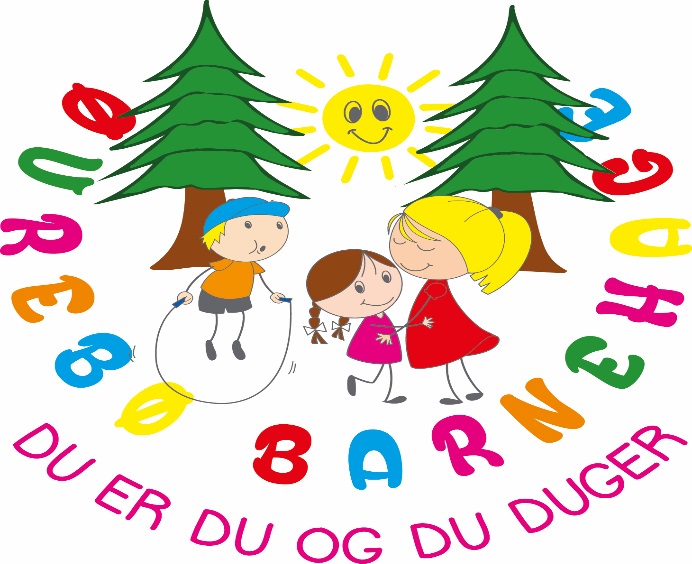 ”du er du og du duger ”    ” Trygt og godt for stort og smått- mestring og trygghet gjennom lek og gode relasjoner” Årsplan for 2017 – 18 Øvrebø barnehage                          mål for barnehagen Tydelige, engasjerte og varme voksne, gir trygge og selvstendige barn - som opplever mestring i et inkluderende fellesskap med like muligheter. INNHOLDSFORTEGNELSEPresentasjon av barnehagen 				s.4Bakgrunn for barnehagen					s.4Forord								s.5Barnehageloven § 1						s.5Dagsrytme							s.6Planleggingsdager						s.6Hvordan sikre seg god informasjon				s.6Merkedager 							s.6Ny i barnehagen – Tilvenning 				s.7Barnehagens mål og satsninger 				s.8Hvordan jobber barnehagen med mål og satsninger	s.9Hva lærer barna av dette?					S.9Hva gjør vi voksne?						S.9Inkluderende læringsmiljø					s.10Barnehagens pedagogiske arbeid				s.10Barnehagens syn, visjon, verdier og arbeidsmåter		s.11Verdigrunnlag							s.11Slik ønsker vi voksne å jobbe med barna			s.12Vi voksne kan tilby						s.13Vi er der for barna, når de trenger det			s.14Vi vil gi barna en god barndom				s.14Støtte barna i konfliktløsning				s.14Barnehagens pedagogiske plattform			s.15Læringssyn 							s.15Læring								s.15Omsorg							s.16Danning							s.16Vennskap og fellesskap    					s.16Kommunikasjon og språk					s.16Lek								s.17Pedagogisk utelek						s.18Sikre pedagogisk utelek					s.18Barnehagens bruk av nærmiljøet				s.18Barnehagens arbeid gjennom….				S.19Hvordan arbeider barnehagen med det…			s.19Hvilke erfaring gjør barna av det?				S.20/21Likestilling og likeverd					s.22Demokrati							s.23Mangfold og gjensidig respekt				s.23Bærekraftig utvikling						s.23Barnehagens digitale praksis				s.24Barna skal lære….						S.24Personalet skal…						s.24Planlegging								s.25Dokumentasjon							s.26Vurdering								s.26Hvordan vurdere vi?							S.26Evaluering								s.26Trygg i trafikk								s.27Rosarusseen								s.27Være sammen     							s.27Brannvern i barnehagen 						s.27Svømming i barnehagen						s.27Informasjon								s.27Progresjon								s.28Læringsutbytte							s.28Foreldresamarbeid							s.29Overgang barnehage – skole						s.29Barnehagen som språklig arena					s.30De 7 fagområdene							s.31Årsplanen vil være et redskap for personalet å jobbe etter i barnehagen, i tillegg vil vi ha en virksomhetsplan som er mer rettet mot det praktiske, samt opplysninger og informasjon om virksomheten.Den vil også inneholde en egen progresjonsplan med utviklingsmål for fareområdene, delt inn i alderstrinn.Presentasjon av Barnehagen!Hjertelig velkommen til Øvrebø barnehage; barn, foresatte, og ansatte.Vi er en liten 2 avdelings barnehage som ligger idyllisk til inni skogkanten på Loland, omgitt av allsidig natur, med flott skiløype, akebakke , stort lekeområde,  og flott gapahuk med magiske håndlagde lekeapparater -  rett utenfor barnehagen.                                                    Uteområdet er oppgradert, med flott gummidekke, ny plen og tildels ny utforming.Siste året har vi laget Gapahuk sammen med foreldre - noen hundre meter fra barnehagen. Den er tett i alle sider, med tak og gulv. I tillegg er det tilrettelagt for matlaging, lek, undring, og magi.                                                                                                                                                          Vår og sommer har vi mulighet til å gå turer i skog og mark, rett utenfor barnehagen. Her er det stor grobunn til å undre oss sammen med barna, over hva som skjer i naturen i de ulike årstidene. På vårparten har vi også en del turer bort til kuene på jordet.Barnehagen ønsker å være en støttespiller og trygg læringsarena for barn og foreldre, samtidig som vi ønsker et godt og åpent samarbeid. Det er derfor viktig med foreldresamtaler, samarbeidsmøter, foreldremøter, og foreldreråd, slik at vi oppnår best mulig kvalitet for dere brukere. Vi ønsker også å være tilstedeværende og imøtekommende med foresatte og barn i hente/bringe situasjoner. Samtidig som vi er reflekterte og varme vokse som elsker jobben vår.Ansatte i barnehagen er opptatt av at dere skal bli møtt med respekt, forståelse og tillit. Det er viktig for oss at dere vet: vi tar jobben vår på alvor!  Vi ser, hører og tar vare på ditt barn, med voksne som bryr seg, gir omsorg, og tar barnet ditt på alvor.Vi er en barnehage med to avdelinger, fordelt slik:Løvebarna fra 3-5 år Maurtua fra 0-3 årVi tilbyr plasser: 60 % – 80 % - 100 %. Vi ønsker å takke dere som har valgt å gå i vår barnehage, og gleder oss til å bli kjent med dere nye, og samarbeide videre med dere vi kjenner. Ha et fint år i barnehagenBakgrunn for barnehagenBarnehagen skal tilby barn under opplæringspliktig alder et omsorgs- og læringsmiljø som er til barns beste. Den skal både være en pedagogisk virksomhet og et velferdstilbud for småbarnsforeldre. Barnehagen skal støtte og ta hensyn til det enkelte barn, samtidig som hensynet til fellesskapet ivaretas. Øvrebø Barnehagen ble i mange år drevet av Øvrebø Frikirke på gamle Mølla skole på Skarpengland, i samarbeid med Vennesla kommune.Blå Kors eiendom overtok driften i 1999, og flyttet opp til Loland.I dag eies og drives Øvrebø barnehage av Øvrebø Opplæringssenter AS.(Blå Kors) Barnehagen har utvidet kristen formålsparagraf og bygger på vedtekter av Blå Kors.Vi samarbeider med Øvrebø videregående skole og Øvrebø opplæringskontor, og tar imot praksiselever og lærlinger ved gjennomføring av fagbrev. ForordBarnehagen ligger inn under Kunnskapsdepartementet, og er en del av utdanningssystemet iNorge – livslang læring - for alle barn i alderen 0-18 år.Vi vet at mye av barnets personlighet blir dannet i førskolealder.Barnehagen har av den grunn et stort ansvar for å bidra med å forberede det enkelte barn til å møte framtidens forventninger ved å gi de en pedagogisk/læringsmessig plattform.Vi må forholde oss til stortingsmelding 41, som omhandler Kvalitet ibarnehagen (http://www.regjeringen.no ).«Rammeplan for barnehagens innhold og oppgaver» er en forskrift til lov om barnehager. Målet med rammeplanen er å gi styrer, pedagogiske ledere og det øvrige personalet en forpliktende ramme for planlegging, gjennomføring og vurdering av barnehagens virksomhet. Rammeplanen redegjør for barnehagens samfunnsmandat, og innholdet skal synliggjøres i årsplanene til barnehagene. Alle barnehager er pålagt gjennom lov og Rammeplan å skrive en egen årsplan. Den skal presentere barnehagen på en slik måte at det tydelig kommer fram hvordan personalet jobber med områdene i rammeplanen. I denne årsplanen er kapitlene bygd opp slik: I tillegg har Vennesla kommune utarbeidet en felles lokal årsplan som e alle barnehagene i Vennesla kommune jobber etter.Alle som jobber i barnehagen er pålagt taushetsplikt og må skrive under på et taushetsløfte i forhold til informasjon vedrørende barn, foresatte og personalet. Videre må alle som ansettes legge fram politiattest ved tiltredelse. Attesten skal vise om vedkommende er siktet, tiltalt eller dømt for seksuelle overgrep. Barnehagen har mange samarbeidspartnere som barnevern, habiliteringstjenesten, pedagogisk psykologisk tjeneste (PPT), helsestasjon, Øvrebø videregående skole, Skarpengland skole.  Barnehagen har en lovpålagt opplysningsplikt til barnevernet angående forhold de blir kjent med der barns helse og utvikling står i fare. Foreldre vil alltid bli informert og involvert i saker som gjelder deres barn.DAGSRYTME:06.45			Barnehagen åpnerca.06-45 – 08.10	Frokost, havregrøt/knekkebrød08.30 – 10.30		Fri lek, aktiviteter, grupper, turerCa.10.45 – 11.30	Lunch- varm mat / hjemmebakt brød12.00 – 13.30		Utelek/sovingca13.45		Knekkebrød/brød og frukt.14.30			Frilek17.00			Barnehagen stenger  BaBaBarnehagens mål og satsningsområder                          mål for barnehagenTydelige, engasjerte og varme voksne, som gir trygge og selvstendige barn - som opplever mestring i et inkluderende fellesskap med like muligheter. Satsningsområdet for 2017/18 er: BARNS MEDVIRKNINGI tillegg har vi stort fokus på Inkluderende læringsmiljø Barns medvirkning 
Hvordan arbeider barnehagen med barns medvirkning? Barns medvirkning er nedfelt gjennom FN´s barnekonvensjon og i lov om barnehager ( §3). Barnekonvensjonen art. 12 slår fast at barnet skal ha rett til å gi uttrykk for sine synspunkter i saker som berører det, og barnets synspunkter skal tillegges behørig vekt i samsvar med dets alder og modenhet. Å arbeide med barns medvirkning, handler ikke om å finne frem til bestemte metoder, men om hvordan vi som voksne tenker om og ser på barn. Det er holdningene våre som leder frem til en medvirkningspraksis. Det er barnas møte med de voksne og barnehagens organisering som blir avgjørende for om det blir medvirkning eller ikke. De voksne skal ikke være ”påfyllere” av kunnskap, men tilretteleggere for læring og fellesskap.For å forstå barn må man undersøke de pedagogiske miljøene barna befinner seg i. Barnets væremåte er uatskillelig fra de sammenhengene og miljøene de møter. De pedagogiske miljøene er bla. de daglige rutinene barna skal forholde seg til, innholdet i barnehagen, rommenes utforming og personalets organiseringMedvirkning må ikke forveksles med medbestemmelse. Det handler ikke om at barn kan velge fritt og gjøre som de vil, men innebærer at barn skal delta aktivt i utformingen av barnehagens innhold.  Alle stemmer skal bli hørt, og de opplever at de har en betydning for barnehagen. Barn har rett til å få støtte i å uttrykke seg, bli synlige og ha en påvirkning i sin egen hverdag. Barna skal jevnlig få muligheten til aktiv deltagelse i planlegging og vurdering gjennom personalets ulike arbeidsmåter.  Videre må barnehagen observere, følge opp, organiseres og planlegges slik at det gis tid og rom for barns innspill. .Vi ønsker å ta vare på det unike hos hvert enkelt barnSlik vil vi jobbe med medvirkning:Gi barn valg de klarer å taVi bruker barnesamtaler, som gir grunnlag for videre arbeidBarna blir med i evaluering av prosessen, jevnlig i samlingstundPlanene må til tider være dynamiske for at barna skal bli hørtVoksne som lytter til barnas ideer og forslagVoksne skal vite hvorfor de sier nei, og gjerne begrunne det for barna.Fokus på utforming av det fysiske rommet (den 3 pedagog)Vi voksne har respekt for det medvirkende og kompetente barnet.Vi tar hensyn, observerer og bygger videre på barnas innspillOppmuntre barna til aktivt å gi uttrykk for sine ideer, tanker og meninger, og møte dem med anerkjennelse. Hva skal barna lære av  medvirkning:Hva gjør vi voksne med medvirkning:Inkluderende læringsmiljø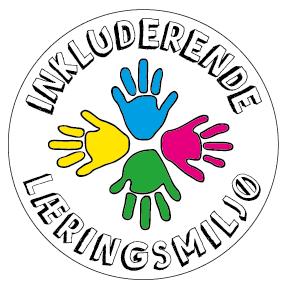 Vennesla kommune og knutepunkt kommunene har etablert en felles plattform for samarbeidet barnehage og PPT, skole og PPT. Barnehagene skal utvikle en god læringsstruktur for alle barn. Kommunens satsning begynte i 2014 og vil holde frem til 2020.Hva er inkludering:Inkludering skal gi like muligheter, og plikter for alle til å delta i felleskapet. Det pedagogiske tilbudet skal være likeverdig og tilpasses den enkelte. Fokuset skal være miljøet i og rundt barnet ikke individet selvMålet i satsningen er:Alle barn og unge opplever et godt og inkluderende læringsmiljø som fremmer deres trygghet, helse, trivsel og læring. De tiltak og aktiviteter som settes i gang skal ha en positiv effekt på barn og unges læring og utvikling i barnehage og skole.                      Vennesla kommune har utarbeidet «Overordna handlingsplan mot mobbing for venneslabarnehagene». Alle barnehagene har nulltoleranse for mobbing. Ved denne type atferd vil det iverksettes strakstiltak overfor gjeldene parter - i nært samarbeid med foresatte – med nødvendig oppfølging, etter behov.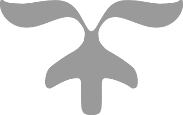 Barnehagens syn, visjon,  arbeidsmåter og verdier VerdigrunnlagI det daglige arbeidet med barna tar vi utgangspunktet i barneperspektivet, ved å ta vare på gode normer, verdier, positive holdninger i en atmosfære fylt med humor og glede. Barnehagen skal være en trygg og god plass å være, preget av gode samspill med omsorgsfulle, reflekterte og engasjerte voksne som er delaktige i barns hverdag. Alle barn har rett på å bli sett og hørt, inkludert og respektert. De har rett til medvirkning ved å gi uttrykk for sitt syn og aktiv deltakelse av planlegging i sin hverdag i barnehagen. Engasjerte og reflekterte voksne som er tett på vil fange dette opp - slik at vi på best mulig måte kan veilede barnet på sitt nivå og premisser. Observasjonene er av nyttig redskap til videre planlegging, vurdering og evaluering av arbeidet med barna.                                                                                                                                                                     Barnehagen har utvidet formålsparagraf, fastsatt i vedtektene, dette med utgangspunkt i kristne grunnleggende verdier og gode holdninger.                                                                                                                Kristne grunnverdier som ærlighet, rettferdighet, nestekjærlighet, likeverd, toleranse, tilgivelse, kultur, helse og forvalteransvar overfor natur og dyr, er verdier som vektlegges i det daglige arbeidet i barnehagen. Ved høytider rettes fokuset mot det kristne budskapet, gjennom å utvikle gode verdier. Videre bygges arbeidet på trygghet, trivsel, omsorg, respekt, økt selvfølelse, mestring, empati, utforsking, vennskap og læring.  Slik ønsker vi voksne i Øvrebø barnehage å jobbe med barna Lek og hverdagsaktiviteterHumor				   Varme voksne		Glede	       							Tillit og respekt		      		Medvirkning					Demokrati		Omsorg			                  	    Mestring 								Godt Fellesskap                 Læring		    vennskap			                       Ærlighet		       Like muligheter			  Inkludering		 Reflekterte voksne		Trygg læringsarena     Tilhørighet 	      LikeverdVi voksne i barnehagen kan tilby: √ Tilstedeværende og engasjerte voksne som tar vare på, og har øye for selve opplevelsen        Og undringen sammen med barn.  √ En barnehage der barnet blir møtt med omsorgsfulle voksne, som er tilstede i samspill og samtaler. √ Reflekterte, gode, trygge, tydelige og varme voksne. √ At barna blir tatt på alvor, barndommen er en verdi i seg selv og dermed må vernes om, slik at barna kan utvikle gode barndomsminner. √ Holdninger om at alle barn er kompetente og må oppleve likeverd, og bli sett og hørt.  √ Gjensidig respekt for både store og små.√ Trygghet for store og små							 √ Tett og god dialog med foreldre. √ Holdninger om at barn er barn, ikke små voksne. √ Ta vare på de gylne øyeblikk.  √ Varierte opplevelser gjennom året. √ Omsorg – lek – læring – utvikling – selvtillit. √ Mye humor og glede.√ Fokus på inkludering og vennskap √ Et trygt og godt fang, med voksne som bryr seg.√ Voksne som faktisk brenner for jobben sin.√ Fokustid- økt bevissthet på tid av kvalitet-  hva vi bruker tida vår på? Vi er der for barna når de trenger det: Jeg viser et trygt og tydelig kroppsspråk. Jeg søker balanse mellom barnets initiativ og meg som impuls-giver.Jeg lar barnet prøve selv for å gjøre egne erfaringer.Jeg er «trygg påle» på gulvet.Jeg investerer interesse i barnet.Jeg er en aktiv og delaktig voksen, som er tett påGjennom dette håper og tror vi at barna får et godt verdigrunnlag med gode kvaliteter, som de kan bygge videre på i livet.Vi vil gi barna en god barndom, det ønsker vi å sikre ved at:Personalet samarbeider godt og trives sammen. Det danner grunnlaget for at vi tar ansvar og hjelper hverandre i å gjøre en god jobb. Vi ønsker å kontinuerlig utvikle vår faglige kompetanse. Foreldre/foresatte og barn møtes med forståelse og respekt. Det danner grunnlag for en åpen og god dialog mellom barnehage og hjem. Barna gis mulighet for å lære på en lekende og inkluderende måte. Det danner grunnlag for at de utvikler en basiskompetanse gjennom sosialt samspill med andre barn og voksne.  Vi ser og ivaretar det enkelte barns behov, tar de på alvor, samt forsøker                så langt som mulig å tilrettelegge for individuelle løsninger. At vi arbeider med  Inkluderende læringsmiljø og  med pedagogisk refleksjon, som fører til et mer  bevisst og reflekterende personalet.Barnehagen  skal ha faste rutiner og stabilitet, slik at vi oppnår mest mulig trygghet for barna. Vi ønsker å støtte barna i konfliktløsning, slik at de kan utvikle seg til selvstendige individer  gjennom:  «Den gode samtalen» – positiv og utviklende kommunikasjon mellom barn/barn  og barn/voksen. Hjelpe barna å stimulere evnen til å forstå hvordan den andre tenker.               (Ansatte som stiller de riktige spørsmålene til barnet).                                                                                         Å ta andres perspektiv som stimuleres også bl.a. gjennom bruk av eventyr, lek og drama. Å Sette ord på følelser, hvor barna får oppleve at alle følelser er naturlige og tillatte. La barna prøve å håndtere konflikter med støtte av personalet, hvor vi og oppmuntrer barnas forsøk på å håndtere konflikter på egen hånd. Glede og humor. Barnehagens pedagogiske plattform:For å sikre barna i Øvrebø barnehage gode lærings- og utviklingsmuligheter, er det viktig med forankring av verdier og holdninger felles hos personalet. Vi har derfor i fellesskap jobbet frem og utarbeidet verdier som vi ser på som barnehagens pedagogiske plattform, og som vi forplikter oss til å jobbe etter.Slik ser vi på mennesket ( menneskesyn):Barn og voksen er likeverdigeMennesket har iboende muligheter til å utvikle seg selv i samspill med omgivelsene.Læringssyn:Når barn opplever voksne som er gode rollemodeller og veiledere, som sprer entusiasme/begeistring og jobber aktivt med å bearbeide sammen med barnet gjennom å lytte, observere, samtale og reflektere, vil barna lettere kunne gjenkalle kunnskapen og overføre den til senere læringssituasjoner.Vi mener at barn lærer best gjennom samhandling, medvirke og være deltakende med barn og voksne hvor kommunikasjon er en grunnleggende faktor. Gode varme relasjoner mellom voksen og barn, er grunnlaget for et godt læringsmiljø i Øvrebø barnehage. Videre vektlegger vi helhetlig læring med barnet som en del av et større sosialt fellesskap = sosiokulturelt læringsperspektiv.Legge til rette for å dele grupper, som danner vennskap og gode relasjoner.Lek: I dag vet vi mye om lekens betydning for barn. Leken er en viktig del av barnas liv. Gjennom lek utvikler de sosiale og fysiske ferdigheter, opparbeider seg mestringsfølelse og selvtillit.I lek utvikles barnets språklige kompetanse som påvirker utviklingen følelsesmessig, intellektuelt og sosialt.For å lykkes med dette og med utgangspunkt i kartlegging av personalet skal vi komme frem til gode tiltak til det beste for barna og det læringsmiljøet hvor de hører til. Barnehagen skal videreutvikle sin kunnskap og praksis for å legge til rette for et bedre og mer inkluderende læringsmiljø for hvert enkelt barn. Mange ulike aktiviteter og pedagogiske metoder konkurrerer om plass i barnehagehverdagen, men fremdeles kan ingenting måle seg med leken. Leken kjennetegnes av at den er spontan, frivillig og styrt av barnets indre forestillinger, erfaringer og fantasier. Leken har en fremtredende plass i barns liv også i barnehagen. Det er umulig for barn å la være å leke. Lek og læring går hånd i hånd for små barn. I leken/ rolleleken kan barna tilegne seg kunnskap, sosiale ferdigheter, utvikle språket, bearbeide følelser, lære seg normer og verdier. Leken bidrar til livsglede, entusiasme, motivasjon og utvikling. Barnet leker med utgangspunkt i sin nysgjerrighet, sine evner og forutsetninger. Det er derfor viktig at personalet utvikler høy kompetanse på lek. Forskning viser at når barn og foreldre blir spurt om hva som er det viktigste i barnehagen, er svaret entydig - vennskap og lek!Pedagogisk(ped.) utelek: Utelek og uteaktiviteter er en viktig del av barnekulturen som må tas vare på alvor.  Vi ser på leken som viktig, og tilrettelegger utetiden, pedagogisk.Dette vil gi barn naturlige fysiske utfordringer.Utemiljøet gir muligheter for frisk luft, opplevelse av klima, årstid og natur, god fysisk aktivitet/bevegelse, støyende og arealkrevende aktiviteter, allsidige leke former og stimulans av sansene (syn, hørsel, smak - og luktesans) gjennom kontakt med naturen. Barnehagens bruk av nærmiljøet.Barna skal få kunnskap om og tilknytning til lokalsamfunnet i forhold til natur, kunst og kultur, arbeidsliv, tradisjoner og levesett. Bli kjent med endringer som skjer i samfunnet. Vi ønsker at barna skal se seg selv i en større historisk sammenheng. Hvordan var Øvrebø for 60-70 år siden? Hvordan levde menneskene her da? Hva gjorde de?  Hva levde de av? Osv. Dette er noe av det vi ønsker å finne ut av. I den forbindelse skal vi få besøk av besteforeldre, lære å bake brød i gammelovn, bake lefser, se på gamle redskaper, bilder, og høre historier, kanskje kan vi også kler oss ut som i gamle dager. Vi jobber med dett slik:Siste uke i mai og første uka i juni - brukes til prosjektetBesøk til Prestegården- bake brød i steinovnBruk av bilder, og filmer fra eldre dager    Tur til «fjellet» - TyskertrappaTa med ting og tøy fra eldre tider – visedag  - hjemmebesøk  Bedriftsbesøk i nærmiljøet    Bussturer i nærmiljøet som vi har tilgjengelig fra VGS                                                                                                                                                                                                    Barnehagens arbeid gjennom danning, omsorg, lek, læring, vennskap og fellesskap, og kommunikasjon og språk.Det helhetlige synet på læring er spesielt for barnehagen som pedagogisk virksomhet. Barn skal få leke og utfolde skaperglede, undring og utforskertrang. Arbeid med omsorg, danning, lek, læring, vennskap og fellesskap, kommunikasjon og språk, skal ses i sammenheng og samlet bidra til barns allsidige utvikling.Trygghet, omsorg og gode relasjoner mellom voksne og barn er av den aller største betydning i de første leveårene, og danner grunnlaget for all utvikling og læring. Muligheten for å kunne gi og ta imot omsorg er grunnlaget for utvikling av sosial kompetanse. Omsorg i barnehagen handler både om varme og gode relasjonen mellom personalet og barna, og om barnas omsorg for hverandre i et godt fellesskap. Gjensidig samhandling med barn og voksne i lek og læring er en forutsetning for barnets trivsel, mestring, glede og danning. Å lære barn å vise respekt for hverandre, samt se på oss mennesker som likeverdige uansett funksjonsnivå, kjønn, sosial rang, alder, kulturell bakgrunn er viktig for at barn kan utvikle gode fellesskap som igjen gir varige vennskap. Voksne er rollemodeller i alt de gjør. Samspillet og dialogen mellom barn og voksne i Øvrebø barnehage skal være preget av Omsorg, gjensidig respekt og god språklig dialog som underbygger støtte, anerkjennelse og en følelsesmessig innlevelse, med aktive og bevisste, varme og reflekterte voksne. Dette ser vi på som selve grunnlaget for den ”livslange læring».Ved at personalet er tett på, kan barna veiledes i møte med hverandre, og lærer å:
Hvordan arbeider barnehagen med dette:Hvilke erfaringer gjør barna av dette: I barnehagens rammeplan understrekes det at barn som ikke deltar i lek, holdes utenfor eller ødelegger andres lek, må gis særskilt oppfølging. Barn trenger voksne som støtter, stimulerer og gir utviklende innspill til rolleleken. Barnehagen skal legge til rette for variert lek som gir mulighet for læring, gode opplevelser, glede og mestring for alle barn.   Vi er tilgjengelige, støtter, inspirerer og oppmuntrer barna til gode lekopplevelser – alene og sammen med andre. Vi stimulerer til lek gjennom opplevelser i et allsidig fysisk miljø. Felles opplevelser som turer, samlinger og drama gir inspirasjon til felles lek. Bevisst fordeling og tilstedeværelse av personalet, presentasjon av tilstrekkelig og variert lekemateriell, innredning av rom og utelekeplass skal være med på å sikre barna god og variert lek i Øvrebø barnehage. Personalets rolle er å legge til rette for egenledelse, lek og vennskap gjennom Likestilling og likeverd Inkludering er fundamentet i barnehagens verdigrunnlag. Barnehagen skal gjenspeile mangfoldet i samfunnet i forhold til funksjonsnivå, alder, kjønn, kultur/ språk og familiebakgrunn. Rammeplanen er tydelig på at barnehagen skal være et inkluderende fellesskap med plass til det enkelte barn. Barnehagen skal fremme positive handlinger som motvirker avvisning, mobbing og vold. Inkludering betyr at man må endre helheten, slik at alle finner sin plass. Miljøet må tilpasse seg barnet, ikke motsatt. Hvordan arbeider barnehagen med likestilling?  Likestilling mellom kjønnene skal gjenspeiles i barnehagens pedagogikk. Barnehagen skal oppdra barn til å møte og skape et likestilt samfunn. Gutter og jenter skal ha like muligheter  Barnehagens materiell og utstyr må stimulere til allsidig lek. En reflektert holdning til kjønnsroller i personalet.DemokratiI et samfunn med stadig økt mangfold, trenger barn forståelsen av å vise respekt for ulikheter. Barn skal medvirke for å utvikle seg til modige voksne, som tør å skape forandringer. Deres erfaringer kan gi oss andre perspektiver og en annen innsikt. Barnehagen underbygger dette med bla: Utvikle positive holdninger i et inkluderende samfunn. Gi gode verdier og normerDemokratisk deltakelseBarn skal ha like rettigheter til å delta og medvirke aktivt i felleskapet.  Barnehagen markere Samefolkets dagBarnehagen markere FN dagen Mangfold og gjensidig respektØvrebø barnehage skal tydeliggjøre respekten for mennesket, hvor alle blir sett og hørt individuelt og i fellesskap. Gjennom bla. Fremme mangfold og gjensidig respekt. Barn skal lære at vi er avhengige av mangfold for at samfunnet skal fungere, Få forståelse for at det finnes flere måte å tenke på - gjøres på - slik at vi kan lære av hverandre.Bærekraftig utvikling Barna skal få kjennskap til utvikling om dagens behov uten å ødelegge mulighetene for at kommende generasjoner. Sentrale begreper er: økologi, økonomi og sosialt. Dette vil vi synligjør ved å: Lære barn å ta vare på seg selv, hverandre og naturen.  Lærer barna at vi er avhengige og viktigheten av hverandre -  for å kunne ta vare på jorden vi bor på i fremtiden og. Fokus relatert til gode opplevelser i naturen. Lære barna gode holdninger og gi de sunne verdier innenfor økonomi, natur, etikk log solidaritet.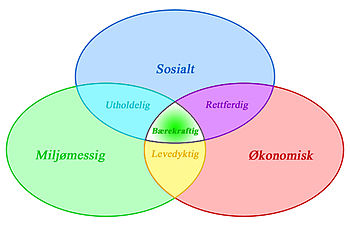 Arbeidsliv og miljøforvaltningLivsmestring og helseOmfanget av psykiske helseplager er økende og må forebygges i tidlig alder. Vi vil derfor ha fokus på god helse, økt selvtillit/mestring – og forebygge b.l.a gjennom:Helsebringende og forebyggende arbeid -  både fysisk og psykisk. Barna skal oppleve mestring, trivsel, glede, gode samspill, inkluderende felleskap, og danne vennskap i hverdagen. Barna skal lære å takle motgang og håndtere utfordringer som vil komme i livet, hvor de ansatte har fokus - ved å hjelpe å bli mer robuste til å møtte dette. Tidlig innsatsTurer i nærområdet					Bruk av gymsal(eks. mini – røris, skrivedans, tankekart)Koselig kjøkken tilpasset barns deltakelse, med fokus på sunt kostholdMini røris- bevegelse programSi det – Mikkel og Mina (samarbeid med barn og familie enhet)Tilrettelegging av allmennpedagogisk praksisBarnehagen skal tilpasse det allmennpedagogiske opplegget ut ifra barns behov og nivå- og tilrettelegge for de barna som skulle trenge ekstra støtte. Tilrettelegging og evaluering underveis for best mulig tilbud. Alle barn uansett behov skal inkluderes i gruppa. Barnehagen digitale praksisBarna skal bruke det digitale verktøy aktivt sammen med voksne, dette for å støtte barns læreprosesser, som et substitutt til læring, og at barn lærer etisk forståelse i arbeid med digitale medier.  Dette skal benyttes i lek, læring og i kreativitet. Planlegging, dokumentasjon, vurdering,evaluering og læringsutbyttePlanlegging i hverdagen er viktig for å sikre progresjon og kvalitet.  I arbeid med planlegging gjør barnehagen følgende: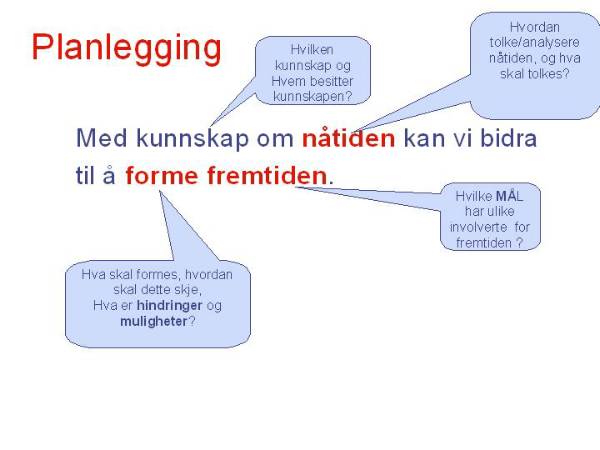 3 planleggingsdagers i åretPersonalmøte 1.gang pr månedPedagogmøte ukentlig/avdelingsmøteAvsatt tid til personalet ved planlegging og dokumentasjonBruk av barns medvirkning i planleggingsarbeidetUtarbeidelse av egen årsplanBruk av observasjonerBruka av praksisfortellinger og refleksjonInnspill i samlingstund- hva barna synes har vært gøyest denne uka?I dokumentasjonen kommer det frem hvordan barnehagen arbeider i tråd med Rammeplanen og barnehageloven. Hvordan vi arbeider som pedagogisk virksomhet, i tråd med gjeldene lover, hva barna opplever og gjør i barnehagen. Dette skal være synliggjort for alle. Dokumentasjonen kommer til uttrykk gjennom:	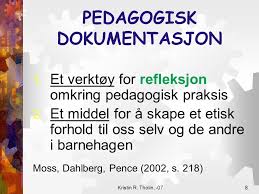 Alle med skjema (observasjonsskjema) brukes i foreldresamtaleKommunens årsplanØvrebø barnehage egen årsplanProgresjonsplan for fagområdet VirksomhetsplanÅrshjul med rutinerPraktisk pedagogisk årshjulBruk av praksisfortellinger til refleksjon Bilder – prosesserPerm for evalueringVurdering av det pedagogiske arbeidet skje jevnlig i barnehagen, og synliggjør hvordan personalet arbeider. Målet med dette er å sikre at barna får det tilbudet de har krav på gjennom lover og regler. Barns meninger og erfaringer skal tas med i vurderingsarbeidet.Hvordan vurderer vi dette: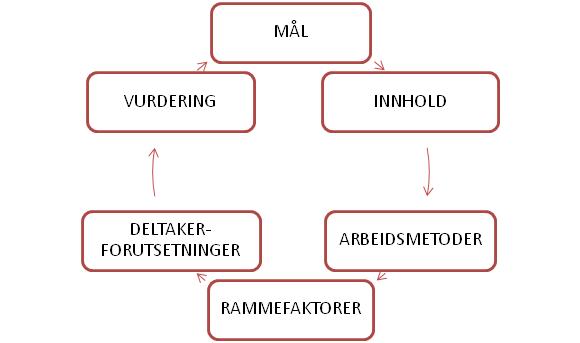 Gjennom daglig  pedagogisk refleksjonKollegaveiledningGode observasjoner av barnegruppa, og enkelt barn Observante voksne som vurderer hele tiden situasjonen Vurdering av i samlingsstundVurdering av det pedagogiske arbeidGode samtaler med barna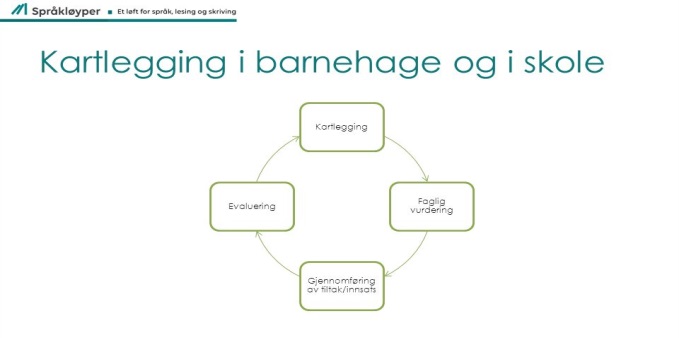 Evaluering av måloppnåelse for barnehagen:	Evaluere månedsplan, med innspill fra barnaEvaluere på personalmøter- årsplan, virksomhetsplan, progresjonsplan -fremdriftsplanerSamtale med barna- ta med innspill Foreldremøter- innspill til årsplan –evaluereSu godkjenning av årsplanEvaluere helhetlig årsplan på personalmøte i februar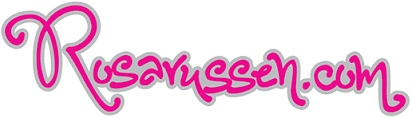 Progresjon og læringsutbytte Antall år i barnehage før skolestart kan variere. Likevel skal aktivitetene tilpasses og forbeholdes de enkelte aldersgrupper. Alle behøver ikke være med på alt. Barnehagen skal skape en progresjon i innholdet og bidra til utfordringer for barna, slik at de til enhver tid har noe strekke seg etter.  Opplevelser, aktiviteter og utfordringer skal øke i takt med alder og modning. Det er de ansattes ansvar at denne progresjonen finner sted.  Se mer spesifikke data i Virksomhetsplanen vår.( egen plan)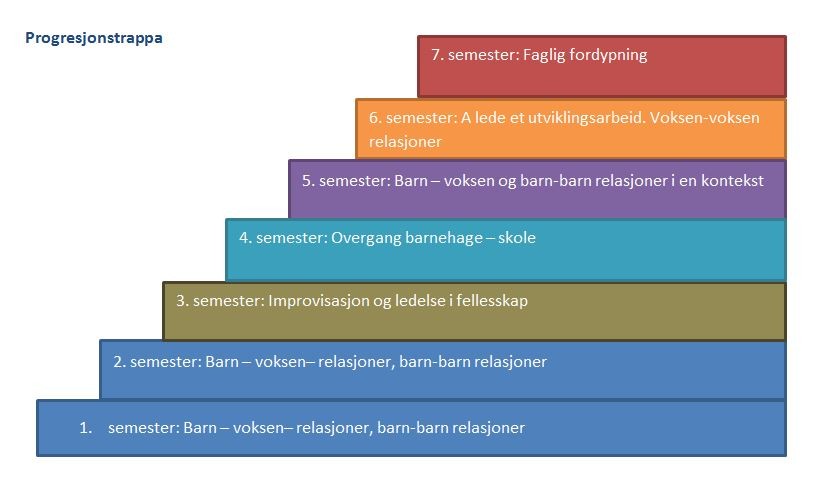 Læringsutbytte :Vårt utgangspunkt er at vi lærer fra vi er født, og vi lærer mest de seks første årene av livet. Det gjør at barnehagen er en viktig sosialiseringsarena. Øvrebø barnehagen skal derfor fungere som en meningsfull arena der barna får bygge ferdigheter, kunnskap og holdninger som er nødvendig for livslang læring.  Det pedagogiske opplegget må være av god kvalitet.				Barnesyn/læringssyn		Likestilling 		Dokumentasjon	Læringsarena		Barns medvirkningSamarbeid med skole		Digitale verktøy			Sosial kompetanse	7 fagområderForeldresamarbeidBarnehagen skal ha nært samarbeid med barnas hjem og foresatte, med mål om det beste for barnet. Foresatte skal ha rett til å medvirke i barnehagens arbeid.  Det vil være viktig med åpen og god dialog begge veier, samt godt samarbeid.Barnehagens verdigrunnlag er personalets oppgave å forvalte, hvor vi må forholde oss til foresatte enkeltvis, og som gruppa. Foresatte skal alltid være trygge på at barna deres får omsorg, blir sett ,respektert og at de får delta i et fellesskap som gjør dem godt.  Personalet har taushetsplikt, så dere kan være trygge på å ta opp hva det måtte være.Samarbeid med foresatte/hjemmet innebærer:Daglig kontakt i hente/bringesituasjon- overlevere  beskjederÅpen og ærlig dialog2 foreldremøter i året – med innspill og vurdering til årsplanForeldreråds møter tilknyttet ordinært foreldremøte Månedsplan med dokumentasjon og temaSamarbeidsutvalg møter (ca. 2 ganger i året)Spørreundersøkelser Foreldresamtaler – bruk av Alle med skjemaOvergang barnehage – skole Barnehagen skal i samarbeid med skolen og hjemmet legg til rette for en myk og trygg overgang til skolen. Barnehagene og skolene har jevnlig kontakt i løpet av et barnehageår. FørskolegruppeFelles arbeidsmetoder for skole og barnehage  Mini – røris, bevegelsesprogramSkrivedans, forberedende bevegelser til skrivingTankekartForeldrebrosjyre deles utDialog møter mellom ansatteBesøk til 1. klasseOverføringsmøte – skolestartereFørskoledager- treffe faddereBarnehagen som språklig arenaFørskolealderen er den viktigste perioden for utvikling av talespråket, som igjen er nærtknyttet til utvikling av kognitiv, sosial og følelsesmessig utvikling.Språk er redskapet for barnet når det undres, tenker og spør. De bruker språk til åkommunisere, oppnå kontakt, løse konflikter, leke med og snakker med venner. Med hjelp av språket utrykker de følelser og holdninger, gir og skaffer seg informasjon.Barn utvikler språk i samspill med andre mennesker. De må også kjenne personlig interesse for, og personlig utbytte av å gå inn i ulike kommunikasjonssituasjoner.Aktiviteter som bidrar positivt i barns språkutvikling og tilrettelegging er bla. dette:Den gode samtalen -  felles opplevelser		 Rim, regler, dikt og sangFortelling og høytlesing Alle barn skal bli lest for/bøkerVariert lek Bevisste og interesserte voksne, som fører gode samtaler med barn stiller spørsmål barna   må svare mer enn ja og nei til. Utforsking av skriftspråket					Språkgrupper, arbeide med og begrepsforståelse, skriftstimulering Voksne som benevnende språkmodeller rundt bordet, i garderobesituasjon, og i leken.Bruk av snakkepakka. Den voksne fungerer som stillasbygger, oppmuntre og tilrettelegge  i samtale. Felles forståelse av kvalitet i samtaler.Tall og språksprell – verktøy for systematisk arbeid med tall og språkSkrivedans - forberedende bevegelser til skrivingBegrepsstimulering og språklig bevisstgjøring i førskolealder forebygger også lesevansker og styrker videre ulike læreprosesser.Barnehagen skal legge til rette for en optimal språkstimulering ut fra det enkelte barns ståsted. Vi vil arbeide for en god basiskompetanse, som kan danne grunnlaget for det enkelte barns lese- og skriveferdigheter.For å få kartlagt det enkelte barns språkutvikling,					                              bruker vi ALLE MED (tidlig registrering av språkutvikling). I denne barnehagen setter de ansatte fokus på at et godt språkmiljø skal prege alle situasjoner i barnas hverdag – ved leking inne og ute, ved måltider, ved påkledning og ved stellesituasjoner. De snakker med barna om hva de har opplevd, leser bøker sammen, synger sammen, forteller eventyr og lytter til det barna har å si.Ved lunsjbordet blir det for eksempel mange samtaler rundt det som finnes på bordet. Et måltid kan derfor lære barna mye om antall, rom og form, for eksempel ved at barna forteller om de vil ha en hel eller en halv skive, det lille eller det store knekkebrødet.DE 7 FAGOMRÅDENE I RAMMEPLANENDISSE FARGENE BESKRIVER HVERT FAGOMRÅDE. 